О внесении изменений в постановление администрации муниципального образования Соль-Илецкий городской округ от 29.01.2016 № 65-п «О создании межведомственной комиссии по профилактике правонарушений на территории муниципального образования Соль-Илецкий городской округ»В соответствии с Федеральным законом от 06.10.2003 № 131-ФЗ «Об общих принципах организации местного самоуправления в Российской Федерации», Законом Оренбургской области от 29.06.2017 № 451/107-VI-ОЗ «О регулировании отдельных вопросов в сфере профилактики правонарушений в Оренбургской области», в связи с изменением состава комиссии постановляю: 1. Внести изменения в постановление администрации муниципального образования Соль-Илецкий городской округ от 29.01.2016 № 65-п «О создании  межведомственной комиссии по профилактике правонарушений на территории муниципального образования Соль-Илецкий городской округ».1.1. Приложение № 1 постановления администрации  муниципального образования Соль-Илецкий городской округ от 29.01.2016 № 65-п «О создании межведомственной комиссии по профилактике правонарушений на территории муниципального образования Соль-Илецкий городской округ» изложить в новой редакции, согласно приложению к данному постановлению.2. Контроль за исполнением настоящего постановления возложить на первого заместителя главы администрации городского округа – заместителя главы администрации городского округа по строительству, транспорту, благоустройству и ЖКХ В.Н. Полосухина.3. Постановление вступает в силу после его официального опубликования.Глава муниципального образованияСоль-Илецкий городской округ                                                      В.И. ДубровинРазослано: в дело, прокуратуру, МВКПППриложениек постановлению администрации муниципального образованияСоль-Илецкий городской округот 26.06.2023 № 1367-пПриложение № 1 к постановлению администрации муниципального образованияСоль-Илецкий городской округот 29.01.2016 № 65-пСостав межведомственной комиссии по профилактике правонарушенийна территории муниципального образования Соль-Илецкий городской округ 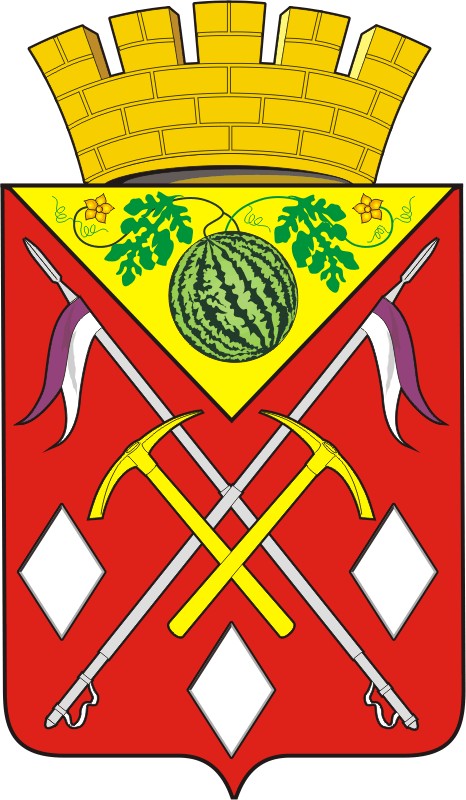 АДМИНИСТРАЦИЯМУНИЦИПАЛЬНОГО ОБРАЗОВАНИЯСОЛЬ-ИЛЕЦКИЙ ГОРОДСКОЙ ОКРУГОРЕНБУРГСКОЙ ОБЛАСТИПОСТАНОВЛЕНИЕ26.06.2023 № 1367-пПолосухин Владимир Николаевич–  первый заместитель главы администрации городского округа – заместитель главы администрации городского округа по строительству, транспорту, благоустройству и ЖКХ, председатель межведомственной комиссииМартынов Евгений Вячеславович– заместитель начальника ОМВД России по Соль-Илецкому городскому округу по охране общественного порядка, заместитель председателя межведомственной комиссии (по согласованию)Граброва Ирина Викторовна– главный специалист юридического отдела администрации Соль-Илецкого городского округа - секретарь межведомственной комиссииЧлены комиссии:Абубакирова Лилия Ахметовна–заместитель главы администрации Соль-Илецкого городского округа по социальным вопросамАбдульманова Лилия Маратовна– начальник отдела – ответственный секретарь комиссии по делам несовершеннолетних и защите их прав администрации Соль-Илецкого городского округаВасильеваГалина Валерьевна– директор ГКУ «ЦЗН» Соль-Илецкого района (по согласованию)Коробов Юрий Петрович– начальник ФКУ «Исправительная колония №6 Управления Федеральной службы исполнения наказаний по Оренбургской области» (по согласованию)Ковалёв Александр Геннадьевич– начальник межмуниципального филиала по Соль-Илецкому району ФКУ УИИ УФСИН России по Оренбургской области (по согласованию)Лебедев Владимир Николаевич– руководитель Соль-Илецкого межрайонного следственного отдела (по согласованию)МарковскаяВиктория Юрьевна– начальник отдела культуры администрации Соль-Илецкого городского округаНорейка Стасис Юозович– начальник отдела по делам ГО, ПБ и ЧС администрации Соль-Илецкого городского округаНикитина Елена Кондратьевна– начальник  управления образования администрации Соль-Илецкого городского округаПершинНиколай Александрович–  заместитель главы администрации Соль-Илецкого городского округа по работе с территориальными отделамиСалиховАльберт Накифович– заместитель начальника Линейного отдела полиции (ЛОП) Оренбургского линейного отдела МВД России  на транспорте на ст. Илецк (по согласованию)СарбафиевМурат Молдагалиевич– начальник  Соль-Илецкого  ОВО-ФФГКУ  «УВО ВНГ России по Оренбургской области» (по согласованию)Шангареев Равил Саитович– председатель КФСДМ и работе с общественными  организациями администрации  Соль-Илецкого  городского округаШкляев Дмитрий Дмитриевич– начальник Отдела пограничной комендатуры в г. Соль-Илецке (по согласованию)ЭтмановВладимир Александрович– командир Общественной организации «Казачья народная дружина Соль-Илецкого городского округа»;командир Народной дружины   Соль-Илецкого городского округа» (по согласованию)Юсупов Руслан Талгатович– начальник отделения УФСБ России по Оренбургской области в г. Соль-Илецк (по согласованию)